  Referral FormEssential information (please record full details in the relevant section of the referral):Please could you see this person for:Service user details:Professionals and services involved in user’s care:GP details:Medical details:To be used in conjunction with clinical judgement. Please note lower scores indicate a higher risk of pressure ulcer development.Information on other Risk Factors which would indicate a requirement for pressure management (E.g. sitting posture, transfer technique, etc):Measurement guide:External PrescriptionBy placing this referral I acknowledge that this individual is either unable to, or is unsafe mobilising without a wheelchair, and that a wheelchair would be their primary means of mobility indoors, within their home.Referrer details:This form must be completed by a Healthcare Professional; missing information will lead to delays in provision.  Please return this form using the details at the bottom of the page.  The Wheelchair Service can only supply equipment to people where the wheelchair will be the primary means of mobility INDOORS.Please return forms to:-AJM Healthcare, Unit F2 Crabtree Manorway North, Belvedere, DA17 6AXEMAIL:  ajm.bexleywheelchairservice@nhs.net Tel:  08081962008Palliative userRequired for discharge Date of discharge:Height:Current pressure wound (grade 3-4)Required for discharge Hospital/ward:Weight:ASSESSMENT:Manual wheelchair or buggy:☐Self-propelled☐Self-propelledPowered wheelchair:☐Indoors onlyASSESSMENT:Manual wheelchair or buggy:☐Attendant propelled☐Attendant propelledPowered wheelchair:☐Indoor and outdoorASSESSMENT:Manual wheelchair or buggy:☐ Tilt in space☐ Tilt in spacePowered wheelchair:☐ Specialist controlsASSESSMENT:Manual wheelchair or buggy:☐Pressure relieving seating☐Pressure relieving seatingPowered wheelchair:☐Pressure relieving seatingASSESSMENT:Manual wheelchair or buggy:☐Specialist seating☐Specialist seatingPowered wheelchair:☐Specialist seatingREVIEW:☐Chair uncomfortable☐Chair outgrownOther: REVIEW:☐Change in needs☐Pressure ulcersOther: REVIEW:☐Specialist controls☐Specialist seatingOther: EXTERNAL PRESCRIPTION: Please complete the request form at the end of this referral and attach any appropriate risk or clinical assessment Please complete the request form at the end of this referral and attach any appropriate risk or clinical assessment Please complete the request form at the end of this referral and attach any appropriate risk or clinical assessment Please complete the request form at the end of this referral and attach any appropriate risk or clinical assessment Please complete the request form at the end of this referral and attach any appropriate risk or clinical assessmentUser’s first name:NHS number:User’s surname:Title:MrMrsMissMsDrOtherUser’s surname:Title:Date of birth:Ethnic group:Ethnic group:Ethnic group:Ethnic group:Care needs: Low Med Med High Specialist SpecialistDoes this person have a religious belief?Does this person have a religious belief?Does this person have a religious belief?Does this person have a religious belief?Does user have capacity? If user does not have capacity include contact details of who will act in their best interests If user does not have capacity include contact details of who will act in their best interests If user does not have capacity include contact details of who will act in their best interests If user does not have capacity include contact details of who will act in their best interests If user does not have capacity include contact details of who will act in their best interests If user does not have capacity include contact details of who will act in their best interestsThis individual represents a safety concern for lone workers   Yes: This individual represents a safety concern for lone workers   Yes: This individual represents a safety concern for lone workers   Yes: This individual represents a safety concern for lone workers   Yes: This individual represents a safety concern for lone workers   Yes: This individual represents a safety concern for lone workers   Yes: This individual represents a safety concern for lone workers   Yes: Address (including postcode):Main contact (if not user):Telephone number:Funding source:☐ Local healthcare funding☐ Local healthcare funding☐ Local healthcare funding☐ Local healthcare funding☐ Local healthcare funding☐ Local healthcare fundingMobile number:Funding source:☐ Continuing Healthcare☐ Continuing Healthcare☐ Continuing Healthcare☐ Continuing Healthcare☐ Continuing Healthcare☐ Continuing HealthcareEmail:Funding source:☐ Other:☐ Other:☐ Other:☐ Other:☐ Other:☐ Other:Communication issues: None None Non-verbal Non-verbal Non-verbal Non-communicative Non-communicative Interpreter: Interpreter: Interpreter: Interpreter: Interpreter: Interpreter:Service typeService nameMain contactContact detailsCommunity OTCommunity PhysioEducation/WorkLearning disability serviceSocial careSpeech & LanguageName:Email:Surgery and address (including postcode):Telephone number:Surgery and address (including postcode):Fax number:Height:Height:Diagnosis:Weight:Weight:Diagnosis:Hip width:Hip width:See diagram on page 3 for further detailsSee diagram on page 3 for further detailsSee diagram on page 3 for further detailsSee diagram on page 3 for further detailsDiagnosis:Seat depth:Seat depth:See diagram on page 3 for further detailsSee diagram on page 3 for further detailsSee diagram on page 3 for further detailsSee diagram on page 3 for further detailsDiagnosis:Knee to heel length:Knee to heel length:See diagram on page 3 for further detailsSee diagram on page 3 for further detailsSee diagram on page 3 for further detailsSee diagram on page 3 for further detailsConsidered to have a terminal illness (ie <6 months)Considered to have a terminal illness (ie <6 months)Considered to have a terminal illness (ie <6 months)Considered to have a terminal illness (ie <6 months)Considered to have a terminal illness (ie <6 months)Considered to have a terminal illness (ie <6 months)Considered to have a terminal illness (ie <6 months)Considered to have a terminal illness (ie <6 months)☐Able to self-propel?Able to self-propel? Yes Yes Yes Yes Yes Yes Yes YesKnown to the Specialist Palliative Care Team or has a DS1500 (or equivalent) form:Known to the Specialist Palliative Care Team or has a DS1500 (or equivalent) form:Known to the Specialist Palliative Care Team or has a DS1500 (or equivalent) form:Known to the Specialist Palliative Care Team or has a DS1500 (or equivalent) form:Known to the Specialist Palliative Care Team or has a DS1500 (or equivalent) form:Known to the Specialist Palliative Care Team or has a DS1500 (or equivalent) form:Known to the Specialist Palliative Care Team or has a DS1500 (or equivalent) form:Known to the Specialist Palliative Care Team or has a DS1500 (or equivalent) form:☐Able to self-propel?Able to self-propel? No No No No No No No NoKnown to the Specialist Palliative Care Team or has a DS1500 (or equivalent) form:Known to the Specialist Palliative Care Team or has a DS1500 (or equivalent) form:Known to the Specialist Palliative Care Team or has a DS1500 (or equivalent) form:Known to the Specialist Palliative Care Team or has a DS1500 (or equivalent) form:Known to the Specialist Palliative Care Team or has a DS1500 (or equivalent) form:Known to the Specialist Palliative Care Team or has a DS1500 (or equivalent) form:Known to the Specialist Palliative Care Team or has a DS1500 (or equivalent) form:Known to the Specialist Palliative Care Team or has a DS1500 (or equivalent) form:☐Walking ability:Walking ability: Unable to walk Unable to walk Unable to walk Unable to walk Unable to walk Unable to walk Unable to walk Unable to walkConsiderations for seating provision (for completion by medical professional – if unknown please leave blank):Contractures which would prevent normal sittingContractures which would prevent normal sittingContractures which would prevent normal sittingContractures which would prevent normal sittingHipHipKneeAnkleRecent history of falls Recent history of falls  With equipment indoors With equipment indoors With equipment indoors With equipment indoors With equipment indoors With equipment indoors With equipment indoors With equipment indoorsConsiderations for seating provision (for completion by medical professional – if unknown please leave blank):Contractures which would prevent normal sittingContractures which would prevent normal sittingContractures which would prevent normal sittingContractures which would prevent normal sittingRecent history of falls Recent history of falls  Independent IndependentDistance:Distance:Distance:Distance:Distance:Considerations for seating provision (for completion by medical professional – if unknown please leave blank): Specialist controls Specialist controls Specialist controls Specialist controls PEG  PEG  PEG  PEG Sitting balance:Sitting balance: Needs support Needs support Needs support Needs support Needs support Needs support Needs support Needs supportConsiderations for seating provision (for completion by medical professional – if unknown please leave blank): On-chair AAC On-chair AAC On-chair AAC On-chair AAC Ventilated/oxygen Ventilated/oxygen Ventilated/oxygen Ventilated/oxygenSitting balance:Sitting balance: Able to sit unaided Able to sit unaided Able to sit unaided Able to sit unaided Able to sit unaided Able to sit unaided Able to sit unaided Able to sit unaidedConsiderations for seating provision (for completion by medical professional – if unknown please leave blank):Continence issuesContinence issuesContinence issuesContinence issues Catheter  Catheter  Catheter  Catheter Transfer ability:Transfer ability: Hoist Hoist Hoist Hoist Hoist Hoist Hoist HoistConsiderations for seating provision (for completion by medical professional – if unknown please leave blank):Bladder Bladder Bowels Bowels  Suprapubic catheter  Suprapubic catheter  Suprapubic catheter  Suprapubic catheter Hoist type: With assistance With assistance With assistance With assistance With assistance With assistance With assistance With assistanceConsiderations for seating provision (for completion by medical professional – if unknown please leave blank):Bladder Bladder Bowels Bowels  Pads Pads Pads PadsHoist type: Independent  Independent  Independent  Independent  Independent  Independent  Independent  Independent Considerations for seating provision (for completion by medical professional – if unknown please leave blank):ScoliosisScoliosisScoliosisScoliosisMildMildModSevHow often will the wheelchair be used?How often will the wheelchair be used? Daily Daily Daily Daily Daily Daily Daily DailyConsiderations for seating provision (for completion by medical professional – if unknown please leave blank):ScoliosisScoliosisScoliosisScoliosisHow often will the wheelchair be used?How often will the wheelchair be used? Daily Daily Daily Daily Daily Daily Daily DailyConsiderations for seating provision (for completion by medical professional – if unknown please leave blank):KyphosisKyphosisKyphosisKyphosisHow often will the wheelchair be used?How often will the wheelchair be used? More than once a week More than once a week More than once a week More than once a week More than once a week More than once a week More than once a week More than once a weekConsiderations for seating provision (for completion by medical professional – if unknown please leave blank):Pelvic obliquityPelvic obliquityPelvic obliquityPelvic obliquityHow often will the wheelchair be used?How often will the wheelchair be used? Once a week or less Once a week or less Once a week or less Once a week or less Once a week or less Once a week or less Once a week or less Once a week or lessConsiderations for seating provision (for completion by medical professional – if unknown please leave blank):SpasticitySpasticitySpasticitySpasticityWhere will the wheelchair be used most often?Where will the wheelchair be used most often? Indoors Indoors Indoors Indoors Indoors Indoors Indoors IndoorsConsiderations for seating provision (for completion by medical professional – if unknown please leave blank):↑Tone↑Tone↑Tone↑ToneWhere will the wheelchair be used most often?Where will the wheelchair be used most often? Indoors and outdoors Indoors and outdoors Indoors and outdoors Indoors and outdoors Indoors and outdoors Indoors and outdoors Indoors and outdoors Indoors and outdoorsConsiderations for seating provision (for completion by medical professional – if unknown please leave blank):↓Tone↓Tone↓Tone↓ToneWhere will the wheelchair be used most often?Where will the wheelchair be used most often? Outdoors Outdoors Outdoors Outdoors Outdoors Outdoors Outdoors OutdoorsConsiderations for seating provision (for completion by medical professional – if unknown please leave blank):↑Foot deformity↑Foot deformity↑Foot deformity↑Foot deformityHow long will the user be seated in the chair during the day?How long will the user be seated in the chair during the day?<2hr2-4hr4-8hr4-8hr4-8hr>8hr>8hr>8hrCurrent wheelchair (if applicable):How long will the user be seated in the chair during the day?How long will the user be seated in the chair during the day?<2hr2-4hrIs it likely that review by Community Occupational Therapy will be required for home adaptations?Is it likely that review by Community Occupational Therapy will be required for home adaptations? Not required/already adapted Not required/already adapted Not required/already adapted Not required/already adapted Not required/already adapted Not required/already adapted Not required/already adapted Not required/already adaptedCurrent cushion / seating system (if applicable):Is it likely that review by Community Occupational Therapy will be required for home adaptations?Is it likely that review by Community Occupational Therapy will be required for home adaptations? I have already referred to this service I have already referred to this service I have already referred to this service I have already referred to this service I have already referred to this service I have already referred to this service I have already referred to this service I have already referred to this serviceCurrent cushion / seating system (if applicable):Is it likely that review by Community Occupational Therapy will be required for home adaptations?Is it likely that review by Community Occupational Therapy will be required for home adaptations? I will be referring to this service I will be referring to this service I will be referring to this service I will be referring to this service I will be referring to this service I will be referring to this service I will be referring to this service I will be referring to this serviceCurrent cushion / seating system (if applicable):Are there currently potential issues with using a wheelchair in the property?Are there currently potential issues with using a wheelchair in the property? Steps into property Steps into property Steps into property Steps into property Steps into property Steps into property Steps into property Steps into property Access to bathroom Access to bathroom Access to bathroom Access to bathroom Carer health issues Carer health issues Carer health issues Carer health issues Carer health issuesAre there currently potential issues with using a wheelchair in the property?Are there currently potential issues with using a wheelchair in the property? Narrow doors Narrow doors Narrow doors Narrow doors Narrow doors Narrow doors Narrow doors Narrow doors No charging location No charging location No charging location No charging location Transfer issues (including carer support with hoisting etc) Transfer issues (including carer support with hoisting etc) Transfer issues (including carer support with hoisting etc) Transfer issues (including carer support with hoisting etc) Transfer issues (including carer support with hoisting etc)Are there currently potential issues with using a wheelchair in the property?Are there currently potential issues with using a wheelchair in the property? Tight turns Tight turns Tight turns Tight turns Tight turns Tight turns Tight turns Tight turns Lack of storage for equipment Lack of storage for equipment Lack of storage for equipment Lack of storage for equipment Transfer issues (including carer support with hoisting etc) Transfer issues (including carer support with hoisting etc) Transfer issues (including carer support with hoisting etc) Transfer issues (including carer support with hoisting etc) Transfer issues (including carer support with hoisting etc)Property dimensions:Property dimensions:Front door:Front door:Front door:Narrowest internal door:Narrowest internal door:Narrowest internal door:Narrowest internal door:Hallway:Hallway:Please provide any additional details about this person or their needs (Please also include any information relating to any safety concerns for lone workers if this has been raised as an issue):PRESSURE ULCER RISK ASSESSMENT – BRADEN SCALEUsers with existing or previous pressure damage are immediately high riskPRESSURE ULCER RISK ASSESSMENT – BRADEN SCALEUsers with existing or previous pressure damage are immediately high riskPRESSURE ULCER RISK ASSESSMENT – BRADEN SCALEUsers with existing or previous pressure damage are immediately high riskPRESSURE ULCER RISK ASSESSMENT – BRADEN SCALEUsers with existing or previous pressure damage are immediately high riskPRESSURE ULCER RISK ASSESSMENT – BRADEN SCALEUsers with existing or previous pressure damage are immediately high riskPRESSURE ULCER RISK ASSESSMENT – BRADEN SCALEUsers with existing or previous pressure damage are immediately high riskSensory perception – ability to respond meaningfully to pressure related discomfortSensory perception – ability to respond meaningfully to pressure related discomfortMobility – ability to change and control body positionMobility – ability to change and control body positionMoisture – degree to which skin is exposed to moistureMoisture – degree to which skin is exposed to moisture1. Completely Limited1. Completely immobile1. Constantly moist2. Very Limited2. Very Limited2. Very moist3. Slightly Limited3. Slightly Limited3. Occasionally moist4. No impairment4. No limitations4. Rarely moistActivity – degree of physical activityActivity – degree of physical activityNutrition – Usual food intakeNutrition – Usual food intakeFriction and Shear1. Bed bound1. Very poor1. Problem2. Chair bound2. Probably inadequate2. Potential problem3. Walks Occasionally3. Adequate3. No apparent problem4. Walks frequently4. ExcellentExisting or previous pressure damage:   - High Risk   - High Risk   - High RiskTotal ScoreLocation and grade of previous pressure ulcer(s):Location and grade of previous pressure ulcer(s):Location and grade of previous pressure ulcer(s):Location and grade of previous pressure ulcer(s):16+ = Low risk13 – 15 = Medium riskLess than 12 = High risk16+ = Low risk13 – 15 = Medium riskLess than 12 = High risk16+ = Low risk13 – 15 = Medium riskLess than 12 = High risk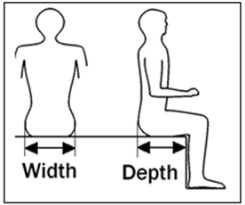 Hip width:The width of the widest part of the hipEnsure that the tape measure does not bend when measuringSeat depth:From the back of the knees to the rear-most part of the bottomCalf length:From the back of the knee to the floor/under the heelManual Wheelchair WILL BE SUPPLIED WITH STANDARD 2” CUSHION, UNLESS OTHERWISE STATEDPLEASE NOTE A REQUEST CAN ONLY BE MADE IF THE CLIENT MEETS THE ELIGIBILITY CRITERIA Manual Wheelchair WILL BE SUPPLIED WITH STANDARD 2” CUSHION, UNLESS OTHERWISE STATEDPLEASE NOTE A REQUEST CAN ONLY BE MADE IF THE CLIENT MEETS THE ELIGIBILITY CRITERIA Manual Wheelchair WILL BE SUPPLIED WITH STANDARD 2” CUSHION, UNLESS OTHERWISE STATEDPLEASE NOTE A REQUEST CAN ONLY BE MADE IF THE CLIENT MEETS THE ELIGIBILITY CRITERIA Manual Wheelchair WILL BE SUPPLIED WITH STANDARD 2” CUSHION, UNLESS OTHERWISE STATEDPLEASE NOTE A REQUEST CAN ONLY BE MADE IF THE CLIENT MEETS THE ELIGIBILITY CRITERIA Manual Wheelchair WILL BE SUPPLIED WITH STANDARD 2” CUSHION, UNLESS OTHERWISE STATEDPLEASE NOTE A REQUEST CAN ONLY BE MADE IF THE CLIENT MEETS THE ELIGIBILITY CRITERIA Manual Wheelchair WILL BE SUPPLIED WITH STANDARD 2” CUSHION, UNLESS OTHERWISE STATEDPLEASE NOTE A REQUEST CAN ONLY BE MADE IF THE CLIENT MEETS THE ELIGIBILITY CRITERIA Manual Wheelchair WILL BE SUPPLIED WITH STANDARD 2” CUSHION, UNLESS OTHERWISE STATEDPLEASE NOTE A REQUEST CAN ONLY BE MADE IF THE CLIENT MEETS THE ELIGIBILITY CRITERIA Manual Wheelchair WILL BE SUPPLIED WITH STANDARD 2” CUSHION, UNLESS OTHERWISE STATEDPLEASE NOTE A REQUEST CAN ONLY BE MADE IF THE CLIENT MEETS THE ELIGIBILITY CRITERIA Manual Wheelchair WILL BE SUPPLIED WITH STANDARD 2” CUSHION, UNLESS OTHERWISE STATEDPLEASE NOTE A REQUEST CAN ONLY BE MADE IF THE CLIENT MEETS THE ELIGIBILITY CRITERIA Manual Wheelchair WILL BE SUPPLIED WITH STANDARD 2” CUSHION, UNLESS OTHERWISE STATEDPLEASE NOTE A REQUEST CAN ONLY BE MADE IF THE CLIENT MEETS THE ELIGIBILITY CRITERIA Manual Wheelchair WILL BE SUPPLIED WITH STANDARD 2” CUSHION, UNLESS OTHERWISE STATEDPLEASE NOTE A REQUEST CAN ONLY BE MADE IF THE CLIENT MEETS THE ELIGIBILITY CRITERIA Manual Wheelchair WILL BE SUPPLIED WITH STANDARD 2” CUSHION, UNLESS OTHERWISE STATEDPLEASE NOTE A REQUEST CAN ONLY BE MADE IF THE CLIENT MEETS THE ELIGIBILITY CRITERIA Manual Wheelchair WILL BE SUPPLIED WITH STANDARD 2” CUSHION, UNLESS OTHERWISE STATEDPLEASE NOTE A REQUEST CAN ONLY BE MADE IF THE CLIENT MEETS THE ELIGIBILITY CRITERIA  Manual Self PropelSuitable for adults up to 21 stoneWeight of chair 38lbs / 18kgDoes not have medical contraindications Manual Self PropelSuitable for adults up to 21 stoneWeight of chair 38lbs / 18kgDoes not have medical contraindications Manual Self PropelSuitable for adults up to 21 stoneWeight of chair 38lbs / 18kgDoes not have medical contraindications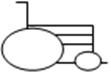  Manual Attendant-Propelsuitable for adults up to 21 stoneweight of chair 34 lbs / 15kg Manual Attendant-Propelsuitable for adults up to 21 stoneweight of chair 34 lbs / 15kg Manual Attendant-Propelsuitable for adults up to 21 stoneweight of chair 34 lbs / 15kg Manual Attendant-Propelsuitable for adults up to 21 stoneweight of chair 34 lbs / 15kg Manual Attendant-Propelsuitable for adults up to 21 stoneweight of chair 34 lbs / 15kg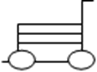 Electric Indoor/Outdoor Power ChairPLEASE NOTE A REQUEST CAN ONLY BE MADE FOR POWER IF THE CLIENT MEETS THE POWER CHAIR ELIGIBILITY CRITERIA.Electric Indoor/Outdoor Power ChairPLEASE NOTE A REQUEST CAN ONLY BE MADE FOR POWER IF THE CLIENT MEETS THE POWER CHAIR ELIGIBILITY CRITERIA.Electric Indoor/Outdoor Power ChairPLEASE NOTE A REQUEST CAN ONLY BE MADE FOR POWER IF THE CLIENT MEETS THE POWER CHAIR ELIGIBILITY CRITERIA.Electric Indoor/Outdoor Power ChairPLEASE NOTE A REQUEST CAN ONLY BE MADE FOR POWER IF THE CLIENT MEETS THE POWER CHAIR ELIGIBILITY CRITERIA.Electric Indoor/Outdoor Power ChairPLEASE NOTE A REQUEST CAN ONLY BE MADE FOR POWER IF THE CLIENT MEETS THE POWER CHAIR ELIGIBILITY CRITERIA.Electric Indoor/Outdoor Power ChairPLEASE NOTE A REQUEST CAN ONLY BE MADE FOR POWER IF THE CLIENT MEETS THE POWER CHAIR ELIGIBILITY CRITERIA.Electric Indoor/Outdoor Power ChairPLEASE NOTE A REQUEST CAN ONLY BE MADE FOR POWER IF THE CLIENT MEETS THE POWER CHAIR ELIGIBILITY CRITERIA.Electric Indoor/Outdoor Power ChairPLEASE NOTE A REQUEST CAN ONLY BE MADE FOR POWER IF THE CLIENT MEETS THE POWER CHAIR ELIGIBILITY CRITERIA.Electric Indoor/Outdoor Power ChairPLEASE NOTE A REQUEST CAN ONLY BE MADE FOR POWER IF THE CLIENT MEETS THE POWER CHAIR ELIGIBILITY CRITERIA.Electric Indoor/Outdoor Power ChairPLEASE NOTE A REQUEST CAN ONLY BE MADE FOR POWER IF THE CLIENT MEETS THE POWER CHAIR ELIGIBILITY CRITERIA.Electric Indoor/Outdoor Power ChairPLEASE NOTE A REQUEST CAN ONLY BE MADE FOR POWER IF THE CLIENT MEETS THE POWER CHAIR ELIGIBILITY CRITERIA.Electric Indoor/Outdoor Power ChairPLEASE NOTE A REQUEST CAN ONLY BE MADE FOR POWER IF THE CLIENT MEETS THE POWER CHAIR ELIGIBILITY CRITERIA.Electric Indoor/Outdoor Power ChairPLEASE NOTE A REQUEST CAN ONLY BE MADE FOR POWER IF THE CLIENT MEETS THE POWER CHAIR ELIGIBILITY CRITERIA. Electric Indoor Only Chair Electric Indoor Only Chair Electric Indoor Only Chair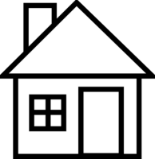  Electric Indoor/Outdoor Chair Electric Indoor/Outdoor Chair Electric Indoor/Outdoor Chair Electric Indoor/Outdoor Chair Electric Indoor/Outdoor Chair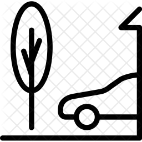 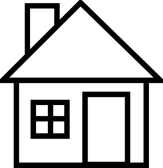 Can the user safely and effectively self-propel a manual wheelchair indoors?Can the user safely and effectively self-propel a manual wheelchair indoors?Can the user safely and effectively self-propel a manual wheelchair indoors?Can the user safely and effectively self-propel a manual wheelchair indoors?Can the user safely and effectively self-propel a manual wheelchair indoors?Can the user safely and effectively self-propel a manual wheelchair indoors?Can the user safely and effectively self-propel a manual wheelchair indoors?Can the user safely and effectively self-propel a manual wheelchair indoors?Can the user safely and effectively self-propel a manual wheelchair indoors?Can the user safely and effectively self-propel a manual wheelchair indoors?Can the user safely and effectively self-propel a manual wheelchair indoors?Can the user safely and effectively self-propel a manual wheelchair indoors? Yes | No Does the client have any visual impairment that would affect their ability to drive an Electric Wheelchair safely?Does the client have any visual impairment that would affect their ability to drive an Electric Wheelchair safely?Does the client have any visual impairment that would affect their ability to drive an Electric Wheelchair safely?Does the client have any visual impairment that would affect their ability to drive an Electric Wheelchair safely?Does the client have any visual impairment that would affect their ability to drive an Electric Wheelchair safely?Does the client have any visual impairment that would affect their ability to drive an Electric Wheelchair safely?Does the client have any visual impairment that would affect their ability to drive an Electric Wheelchair safely?Does the client have any visual impairment that would affect their ability to drive an Electric Wheelchair safely?Does the client have any visual impairment that would affect their ability to drive an Electric Wheelchair safely?Does the client have any visual impairment that would affect their ability to drive an Electric Wheelchair safely?Does the client have any visual impairment that would affect their ability to drive an Electric Wheelchair safely?Does the client have any visual impairment that would affect their ability to drive an Electric Wheelchair safely? Yes | No Does the client have any cognitive or visuo-spatial issues, or suffer from hearing impairment, epilepsy or other causes of loss of consciousness?Does the client have any cognitive or visuo-spatial issues, or suffer from hearing impairment, epilepsy or other causes of loss of consciousness?Does the client have any cognitive or visuo-spatial issues, or suffer from hearing impairment, epilepsy or other causes of loss of consciousness?Does the client have any cognitive or visuo-spatial issues, or suffer from hearing impairment, epilepsy or other causes of loss of consciousness?Does the client have any cognitive or visuo-spatial issues, or suffer from hearing impairment, epilepsy or other causes of loss of consciousness?Does the client have any cognitive or visuo-spatial issues, or suffer from hearing impairment, epilepsy or other causes of loss of consciousness?Does the client have any cognitive or visuo-spatial issues, or suffer from hearing impairment, epilepsy or other causes of loss of consciousness?Does the client have any cognitive or visuo-spatial issues, or suffer from hearing impairment, epilepsy or other causes of loss of consciousness?Does the client have any cognitive or visuo-spatial issues, or suffer from hearing impairment, epilepsy or other causes of loss of consciousness?Does the client have any cognitive or visuo-spatial issues, or suffer from hearing impairment, epilepsy or other causes of loss of consciousness?Does the client have any cognitive or visuo-spatial issues, or suffer from hearing impairment, epilepsy or other causes of loss of consciousness?Does the client have any cognitive or visuo-spatial issues, or suffer from hearing impairment, epilepsy or other causes of loss of consciousness? Yes | No If yes to any questions above please provide details in the below space:If yes to any questions above please provide details in the below space:If yes to any questions above please provide details in the below space:If yes to any questions above please provide details in the below space:If yes to any questions above please provide details in the below space:If yes to any questions above please provide details in the below space:If yes to any questions above please provide details in the below space:If yes to any questions above please provide details in the below space:If yes to any questions above please provide details in the below space:If yes to any questions above please provide details in the below space:If yes to any questions above please provide details in the below space:If yes to any questions above please provide details in the below space:If yes to any questions above please provide details in the below space:Size required (width x depth): 17x17” (standard) 17x17” (standard) 17x17” (standard) 17x17” (standard) 17x17” (standard) width:                              x depth:                               width:                              x depth:                               width:                              x depth:                               width:                              x depth:                               width:                              x depth:                               width:                              x depth:                               width:                              x depth:                              Additional equipment required: Stump board (left) Stump board (left) Stump board (left) Stump board (right) Stump board (right) Stump board (right) Stump board (right) Oxygen carrier Vent / equipment tray Vent / equipment tray Headrest HeadrestAdditional equipment required: Other:Equipment required for: Mobility in the home Mobility in the home Mobility in the home Mobility in the home Personal Care Personal Care Personal Care Personal Care Personal Care Outdoor Leisure	 Outdoor Leisure	 Outdoor Leisure	Equipment required for: Work/Education Work/Education Work/Education Work/Education Day Centre(s) Day Centre(s) Day Centre(s) Day Centre(s) Day Centre(s) GP/Hospital Appointments GP/Hospital Appointments GP/Hospital AppointmentsName:Email:Profession:Telephone:Address (including postcode):Accreditation number (where applicable): I would like to be invited to any appointments that are made  I would like to be invited to any appointments that are made Signature:I have obtained the patient’s consent to refer to AJM: OR – I am acting in their best interests by referring: I have obtained the patient’s consent to refer to AJM: OR – I am acting in their best interests by referring: Date form completed: